Marketing Communications	   Course No. 35168	Credit: 0.5Pathways and CIP Codes: Marketing (52.1402)Course Description: Application Supportive Level: Marketing Communications is an Application-Level course. This course includes activities and discussion related to advertising, branding, graphic design, packaging, promotion, publicity, sponsorship, public relation, and sales promotion.Directions: The following competencies are required for full approval of this course. Check the appropriate number to indicate the level of competency reached for learner evaluation.RATING SCALE:4.	Exemplary Achievement: Student possesses outstanding knowledge, skills or professional attitude.3.	Proficient Achievement: Student demonstrates good knowledge, skills or professional attitude. Requires limited supervision.2.	Limited Achievement: Student demonstrates fragmented knowledge, skills or professional attitude. Requires close supervision.1.	Inadequate Achievement: Student lacks knowledge, skills or professional attitude.0.	No Instruction/Training: Student has not received instruction or training in this area.Benchmark 1: CompetenciesBenchmark 2: CompetenciesBenchmark 3: CompetenciesBenchmark 4:	 CompetenciesBenchmark 5:	 CompetenciesI certify that the student has received training in the areas indicated.Instructor Signature: 	For more information, contact:CTE Pathways Help Desk(785) 296-4908pathwayshelpdesk@ksde.org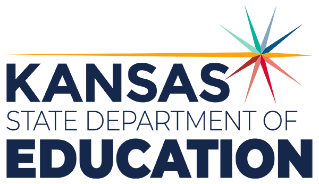 900 S.W. Jackson Street, Suite 102Topeka, Kansas 66612-1212https://www.ksde.orgThe Kansas State Department of Education does not discriminate on the basis of race, color, national origin, sex, disability or age in its programs and activities and provides equal access to any group officially affiliated with the Boy Scouts of America and other designated youth groups. The following person has been designated to handle inquiries regarding the nondiscrimination policies:	KSDE General Counsel, Office of General Counsel, KSDE, Landon State Office Building, 900 S.W. Jackson, Suite 102, Topeka, KS 66612, (785) 296-3201. Student name: Graduation Date:#DESCRIPTIONRATING1.1Analyze marketing communications in careers to determine careers of interest.1.2Assess the services of professional organizations in marketing communications.1.3Discuss the economic and social effects of marketing communications.1.4Describe current trends/issues in marketing communications1.5Describe services offered by the marketing communications industry.1.6Explain the marketing-communications development process.1.7Describe traits important to the success of employees in marketing communications.1.8Explain the use of advertising agencies.#DESCRIPTIONRATING2.1Explain the concept of "product" in marketing communications.2.2Participate in problem-solving groups.2.3Conduct planning meetings.2.4Develop project budget.2.5Demonstrate strategic thinking and promote innovation.2.6Analyze media research tool.2.7Analyze consumer behavior.2.8Develop customer/client profile.2.9Identify ways to segment markets for marketing communications.2.10Describe the nature of target marketing in marketing communications.2.11Identify promotional messages that appeal to targeted markets.2.12Develop a creative concept.2.13Evaluate market opportunities.#DESCRIPTIONRATING3.1Select appropriate research techniques.3.2Explain the nature of promotional strategies.3.3Explain considerations affecting global promotion.3.4Review marketing security considerations.3.5Describe referral programs that can be used to build brand/promote products.3.6Explain the use of product placement.3.7Discuss types of direct marketing strategies.3.8Determine advertising reach of media.3.9Establish promotional mix.3.10Estimate project costs.3.11Critically analyze cost and alignment with target audience, decide if ad platform aligns with brand vision.3.12Develop schedule for marketing communications assignments.3.13Develop a media plan (including budget-media allocation and timing of ads).3.14Read media schedule.3.15Explain considerations in website pricing.3.16Calculate break-even point.3.17Determine advertising campaign objectives.3.18Select advertising strategies for campaign.3.19Determine appropriateness of promotional strategy across product lines.3.20Determine digital strategy.#DESCRIPTIONRATING4.1Develop action plan to carry out marketing communications assignment.4.2Develop and present client presentations.4.3Demonstrate ability to lead and motivate members of a team.4.4Develop public relations strategy and plan.4.5Set/monitor promotional budget.4.6Prepare advertising budget.4.7Explain and demonstrate knowledge of crisis management and plan creation.4.8Develop frequency/loyalty marketing strategy.#DESCRIPTIONRATING5.1Evaluate effectiveness of advertising.5.2Measure results of promotional mix.5.3Utilize analytics to measure ROI (Return on Investment).